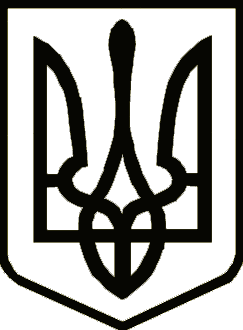 УкраїнаНОСІВСЬКА  МІСЬКА РАДА
Носівського району ЧЕРНІГІВСЬКОЇ  ОБЛАСТІ                                            Р І Ш Е Н Н Я                 ПРОЄКТ                            (п’ятдесят  дев’ята сесія сьомого скликання)11 жовтня 2019 року                  м. Носівка                                    №Про внесення змін до рішення  48 сесії міської ради сьомого скликання від 21 грудня  2018 року „Про затвердження Положенняпро громадський  бюджет (бюджетучасті) у Носівській міській раді"Відповідно статті 26 Закону України „Про місцеве самоврядування в Україні", міська рада  вирішила: Внести зміни в рішення сорок сьомої сесії міської ради сьомого скликання від 21 грудня 2018 року «Про затвердження Положення про громадський  бюджет (бюджет участі) у Носівській міській раді», а саме додаток «Положення про громадський бюджет (бюджет участі) викласти в новій редакції (додається).Контроль за виконанням даного рішення покласти на постійну комісію міської ради з питань соціально-економічного розвитку міста, бюджету, фінансів та підприємництва.                               Міський голова                                                                      В.ІГНАТЧЕНКО